    АДВОКАТСКА КОМОРА СРБИЈЕ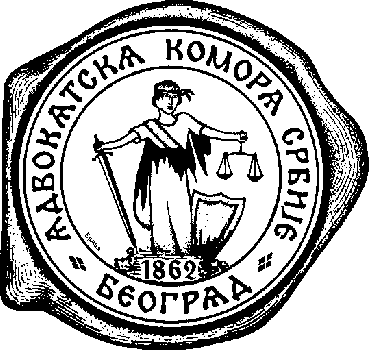 Дечанска 13, 11000 Београд, СрбијаТелефон: +381 11 32-39-072       Fax: +381 11 32-32-203                              e-mail: komora@sbb.rs        a.k.srbije@gmail.comКАТЕДРА ЗА КРИВИЧНО ПРАВОАДВОКАТСКЕ АКАДЕМИЈЕ АДВОКАТСКЕ КОМОРЕ СРБИЈЕорганизује предавање на тему„Споразуми јавног тужиоца и окривљеног у пракси”Предавање ће се одржати у среду 16. децембра 2015. са почетком у 17:00 сатиу просторијама Адвокатске академије Адвокатске коморе Србије Дечанска 13/VI спрат у БеоградуПредавачи су др Вељко Делибашић, Александар Поповић и Јасмина Микић, адвокати из Београда.16.45-17.00      Регистрација учесника 17.00-17.20     Споразум о сведочењу окривљеног и споразум о  сведочењу осуђеног                    Др Вељко Делибашић, адвокат17.20-17.50      Споразум о признању кривичног дела                    Александар Поповић, адвокат17.50-18.20      Полемика18.20-18.40    Одлагање кривичног гоњења (условљени опортунитет)                    Јасмина Микић, адвокат 18.40-19.00      Полемика                                   Ограничен број учесника, потврда учешћа на телефон +381 11 3239-072                                                                           